УПРАВЛЕНИЕ ОБРАЗОВАНИЯ АДМИНИСТРАЦИИ МУНИЦИПАЛЬНОГО РАЙОНА«АЛЕКСЕЕВСКИЙ РАЙОН И ГОРОД  АЛЕКСЕЕВКА»БЕЛГОРОДСКОЙ ОБЛАСТИП Р И К А З   от  « 25 »  октября  2017  года                                                                  № 766О подготовке к проведению итогового сочинения (изложения) на территории Алексеевского района   в 2017-2018 учебном годуВ соответствии с Порядком проведения государственной итоговой аттестации по образовательным программам среднего общего образования (далее - ГИА), утвержденным приказом Министерства образования и науки Российской Федерации от 26 декабря 2013 года № 1400, письмом Федеральной службы по надзору в сфере образования и науки от 12 октября 2017 года № 10-718, во исполнение приказа департамента образования Белгородской области  от 23 октября 2017 года № 3054 «О подготовке к проведению итогового сочинения (изложения) на территории Белгородской области в 2017/2018 учебном году» и в целях своевременной подготовки и организованного проведения итогового сочинения на территории Алексеевского района в 2017-2018 учебном году ПРИКАЗЫВАЮ:1. При организации работы  по подготовке  и проведению итогового сочинения  (изложения)  руководствоваться приказом департамента образования Белгородской области от 23 октября 2017 года № 3054 «О подготовке к проведению итогового сочинения (изложения) на территории Белгородской области в 2017/2018 учебном году».2. Назначить ответственным за организацию и проведение итогового сочинения в 2017/2018 учебном году на территории Алексеевского района главного специалиста  отдела общего  образования управления образования администрации Алексеевского района Веретенникову Т.А.3. МБУ «ЦОКО»  (Рощупкина А.В.) обеспечить:3.1. Внесение сведений в региональную информационную систему об участниках итогового сочинения, о месте проведения итогового сочинения.3.2. Размещение на официальном сайте управления образования администрации Алексеевского района информации о:порядке проведения итогового сочинения (изложения) на территории Белгородской области;сроках и местах регистрации для участия в написании итогового сочинения;сроках проведения итогового сочинения (изложения);сроках, местах и порядке информирования о результатах итогового сочинения (изложения).        4. Отделу общего  образования управления образования администрации Алексеевского района (Козьменко С.В.):4.1. Обеспечить информирование участников итогового сочинения  и их родителей (законных представителей) по вопросам организации и проведения итогового сочинения  через учреждения, осуществляющие образовательную деятельность, а также путем взаимодействия со средствами массовой информации, организации работы телефонов «горячей линии». 4.2. Отбор и подготовку специалистов, претендующих на включение в состав комиссий по проведению итогового сочинения, в соответствии с требованиями Порядка.4.3. Формирование комиссий по проведению итогового сочинения  не позднее чем за две недели до проведения итогового сочинения.4.4. Проведение итогового сочинения в 2017/2018 учебном году на территории Алексеевского района на базе МОУ СОШ № 7 г. Алексеевки в соответствии с Порядком.4.5. Контроль на всех этапах подготовки и проведения итогового сочинения  в 2017/2018 учебном году на территории Алексеевского района в целях повышения объективности проведения итогового сочинения. 5. Руководителю МОУ СОШ № 7 г. Алексеевки Падалка И.В.:5.1. Назначить ответственных лиц за организацию и проведение итогового сочинения в общеобразовательном учреждении - месте проведения итогового сочинения.5.2. Обеспечить готовность места проведения итогового сочинения  к проведению итогового сочинения, в том числе определить помещения для хранения личных вещей участников итогового сочинения  и специалистов, привлекаемых к проведению итогового сочинения до входа в место проведения итогового сочинения.5.3. Выделить помещение для технического специалиста, оборудованного телефонной связью, принтером, техническим оборудованием для проведения копирования, персональным компьютером с выходом в сеть «Интернет» для получения комплектов тем итогового сочинения.5.4. Обеспечить проведение итогового сочинения в общеобразовательной организации - месте проведения итогового сочинения  в соответствии с Порядком.6. Руководителям образовательных организаций, реализующих образовательные программы среднего общего образования обеспечить:6.1. Ознакомление под подпись специалистов, привлекаемых к проведению итогового сочинения, с порядком проведения итогового сочинения (изложения) на территории Белгородской области, а также с нормативными правовыми документами, регламентирующими организацию и проведение итогового сочинения (изложения).6.2. Информирование под подпись участников итогового сочинения  и их родителей (законный представителей) о местах и сроках проведения итогового сочинения (изложения), о времени и месте ознакомления с результатами итогового сочинения (изложения), а также о результатах итогового сочинения (изложения), полученных обучающимися, о порядке проведения итогового сочинения (изложения) на территории Белгородской области, в том числе об основаниях для удаления с итогового сочинения (изложения), об организации перепроверки отдельных сочинений (изложений), о ведении во время проведения итогового сочинения (изложения) видеозаписи.Контроль за исполнением  приказа оставляю за собой.                   Начальник             управления образования 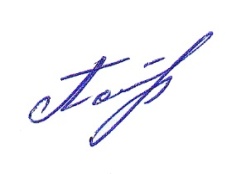  администрации Алексеевского района                          Л. Полухина     С приказом ознакомлены:		                                     С. Козьменко                                                                                                            Т. Веретенникова	                                                                                                            А. Рощупкина                                                                                                             И. Падалка			                                                                                   Приложение № 1                                                      к приказу управления образования  администрации Алексеевского района                  от  .10.2017 г.   № Места регистрации на участие в итоговом сочинении  в Белгородской области в 2015/2016 учебном году  (для участников, перечисленных в п.п. 2.2)№ п/пКод АТЕ*Муниципальный район/городской округНаименование учрежденияФИО ответственного за регистрациюАдрес регистрацииТелефон302Алексеевский район, г. АлексеевкаУправление образования  администрации Алексеевского района и г.АлексеевкаВеретенникова Татьяна Анатольевна309850, Белгородская область, г. Алексеевка,2 пер. Мостовой, 48(47234)3-54-86